PARLIAMENTARIAN REPORT   THOUGHTS ON THE WORD BUDGET JANUARY 2015Budgeting and Financial PlanningAuthor: Elizabeth Hamilton FoleyEHFTopics: Budgeting and Strategic PlanningReporting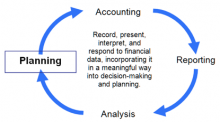 Effective financial management is an ongoing process that features a cycle of good management habits.  The financial management cycle is completed when board and staff leaders use the results of their analysis of the accurate and contextual reports they have received during the year to inform their plans going forward.  Financial planning, in essence, is budgeting.Organizational BudgetIt would be a good idea for all of our Deanery Councils of Catholic Women and Parish Councils of Catholic Women to have a finance committee and plan a budget.  Autumn had many events that produced monetary rewards for our councils.  Please consider forming a finance committee, review what expenditures were made in 2014, from hosting a meeting, to giving to charity, to postage.  Consider having a line for officers to attend events in our own diocese, Province of Milwaukee events, and the upcoming National Council of Catholic Women Convention this September.Hope these ideas will be useful for all of us in the year 2015.  Monica M Gornicke   mgornicke@hotmail.com, phone 715-693-3879Parliamentarian La Crosse Diocesan Council of Catholic WomenParliamentarian Province of Milwaukee Council of Catholic WomenOperating BudgetAssociated with Statement of Activities (Income Statement, Profit & Loss)Planning income and expenses for a single fiscal year to accomplish immediate mission agendaCan be projected over multiple years as part of a strategic plan to include implementation of strategic initiatives